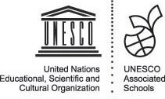 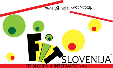 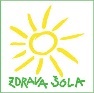 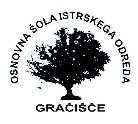             VRTEC PRI  OSNOVNI ŠOLI GRAČIŠČE                                                                              IZJAVA STARŠEV O ZDRAVSTVENEM STANJU OTROKAMoj otrok_____________________________________ (ime in priimek):Nima kateregakoli od naslednjih simptomov/znakov: povišana telesna temperatura, kašelj, glavobol, slabo počutje, boleče žrelo, nahod, težko dihanje (občutek pomanjkanja zraka), driska. V zadnjih 10 dneh ni bil-a v stiku z osebo, pri kateri je bila potrjena okužba s SARS-CoV-2 (COVID-19).Nima odrejene karantene.V zadnjih 14 dneh mi zdravnik oz. epidemiološka služba ni priporočila – nisem dobil-a priporočila za samoizolacijo.Kraj in datum: 	Podpis: 	